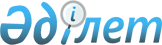 О внесении изменения в решение Зерендинского районного маслихата от 10 июня 2016 года № 4-27 "О дополнительном регламентировании порядка проведения собраний, митингов, шествий, пикетов и демонстраций в Зерендинском районе"
					
			Утративший силу
			
			
		
					Решение Зерендинского районного маслихата Акмолинской области от 24 августа 2016 года № 6-44. Зарегистрировано Департаментом юстиции Акмолинской области 23 сентября 2016 года № 5540. Утратило силу решением Зерендинского районного маслихата Акмолинской области от 10 августа 2020 года № 59-367
      Сноска. Утратило силу решением Зерендинского районного маслихата Акмолинской области от 10.08.2020 № 59-367 (вводится в действие со дня официального опубликования).

      В соответствии со статьей 10 Закона Республики Казахстан от 17 марта 1995 года "О порядке организации и проведения мирных собраний, митингов, шествий, пикетов и демонстраций в Республике Казахстан", подпунктом 15) статьи 6 Закона Республики Казахстан от 23 января 2001 года "О местном государственном управлении и самоуправлении в Республике Казахстан", Зерендинский районный маслихат РЕШИЛ:

      1. Внести в решение Зерендинского районного маслихата от 10 июня 2016 года № 4-27 "О дополнительном регламентировании порядка проведения собраний, митингов, шествий, пикетов и демонстраций в Зерендинском районе" (зарегистрировано в Реестре государственной регистрации нормативных правовых актов № 5442, опубликовано 15 июля 2016 года в районных газетах "Зерделі–Зеренді", "Зерен"), следующее изменение:

      в пункте 1 приложения слова "и пикетов" исключить.

      2. Настоящее решение вступает в силу со дня государственной регистрации в Департаменте юстиции Акмолинской области и вводится в действие со дня официального опубликования. 
      "СОГЛАСОВАНО"
      "24" августа 2016 года
					© 2012. РГП на ПХВ «Институт законодательства и правовой информации Республики Казахстан» Министерства юстиции Республики Казахстан
				
      Председатель сессии

Г.Шегенова

      Секретарь районного маслихата

К.Аугалиев

      Аким Зерендинского района

А.Муратулы
